Legal Aid of Arkansas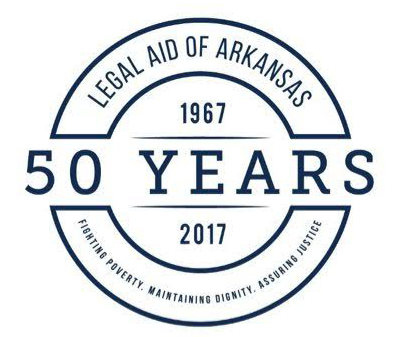 Proposed Sponsorship PackagesSponsorship LevelsDonation AmountSponsor PackageChampion$2500+Recognition as a presenting sponsor Opportunity to directly address attendeesLogo prominently placed on event invitations and all event publicityFull dedicated page in programCompany recognition by the emcee at the eventAcknowledgement on event website and social mediaAdvocate$1000+Opportunity to directly address attendeesLogo placed on event invitations and event publicityShared page in program for advertisementsCompany recognition by the emcee at the eventAcknowledgement on event website and social mediaDefender$500+Logo placed on event invitations, programs, and all event publicityCompany recognition by the emcee at the eventAcknowledgement on event website and social mediaPartner$250+Logo placed on event invitations, programsAcknowledgement on event website and social mediaCounselor$100+Logo and information placed on event program